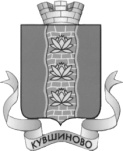 ГЛАВА АДМИНИСТРАЦИИ КУВШИНОВСКОГО  РАЙОНАП О С Т А Н О В Л  Е Н И Е20.11.2014 г.                                        г. Кувшиново                                                №  377О внесении изменений в приложение 2 постановления главы Кувшиновского района от 18.10.2013 № 468 «О комиссии по соблюдению требований к служебному поведению муниципальных служащих, проходящих муниципальнуюслужбу в администрации Кувшиновского района, и урегулированию конфликта интересовВ связи с кадровыми изменениями в администрации Кувшиновского района,                                             ПОСТАНОВЛЯЮ:     Внести изменения в приложение 2 постановления главы Кувшиновского района от 18.10.2013 № 468 «О комиссии по соблюдению требований к служебному поведению муниципальных служащих, проходящих муниципальную службу в администрации Кувшиновского района, и урегулированию конфликта интересов» и читать  состав комиссии в новой редакции:Председатель комиссии:Владимирова Л.А. – заместитель главы администрации района, управляющий делами администрации района.Секретарь комиссии:Боброва С.В. -  руководитель отдела организационно-контрольной работы.Члены комиссии:Михайлова Л.В. – руководитель финансового отдела МО «Кувшиновский район»;Покровский Д.В. – руководитель юридического отдела администрации района;Батова Т.А. – главный специалист отдела организационно-контрольной работы;Захарян В.А. – директор МОУ Кувшиновская  средняя общеобразовательная школа № 1 (по согласованию);Сенаторов И.В. – председатель районного Совета ветеранов (по согласованию). Глава администрации  Кувшиновского района	                                             М.С.Аваев